Kokomo Urban Outreach Volunteer Registration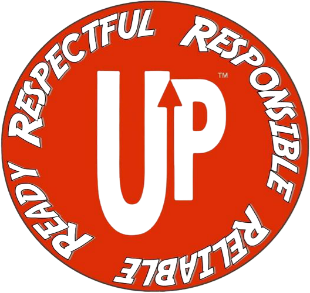 Name ___________________________________________________________________________Address _________________________________________________ City__________________ State __________Phone _______________________ Email ______________________________________ Date of Birth ___________Emergency Contact___________________________________  Phone________________Gifts/Talents: Days and Times available ______________________________________________________Confidentially Agreement: I may be privy to confidential information about children, teens, or families, as well as the financial information of donors. I will keep the information confidential and only discuss issues with staff on a need-to-know basis. You may never keep suspected child abuse or neglect confidential from executive staff. By law, it must be reported. I agree/disagree(circle one) for my picture to be taken for marketing purposes.I authorize Kokomo Urban Outreach to do a background check. A copy of your ID will be needed.Signature_____________________________________________________________________________Updated 2/19/23